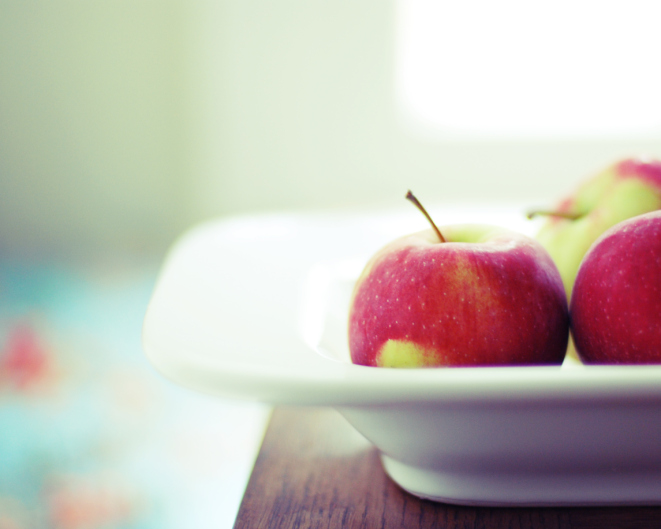 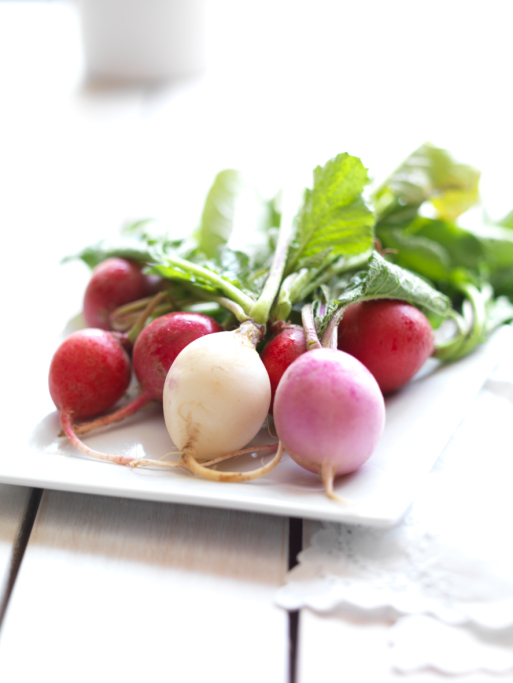 , , , 